Summerside Gynecology Referral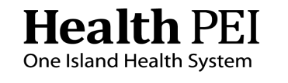 Fax to:  902-288-1512    Email to: summersideobsgynereferrals@ihis.orgIf choosing a specific physician, please be aware the wait could be longer.Has the patient previously seen this specific Physician? Date of visit:Is this a second opinion: Yes       NoPlease complete in full:Be aware that if relevant items are missing, triage will be delayed until the referral is complete.Referral to: Next available appointmentDr. Beth Barbrick-CrozierDr. Hani Farag Dr. Brianne LewisDr. Akin OjuawoPatient InformationPatient InformationPatient InformationPatient InformationPatient InformationFirst Name:First Name:Last Name:DOB (YYYY/MM/DD):PHN:Preferred Pronoun: He/Him She/Her They/ThemIf Minor, consent to contact parent with appointmentYes       NoIf Minor, consent to contact parent with appointmentYes       NoPhone #:Alternate Phone#:Address:Address:City:Province:Postal Code:Email address:Email address:English first language:Yes  NoInterpreter required: Yes         NoSpecial Needs:Email address:Email address:Other:Interpreter required: Yes         NoSpecial Needs:Reason for Referral or please attach detailed letter if neededReason for Referral or please attach detailed letter if neededReason for Referral or please attach detailed letter if neededReason for Referral or please attach detailed letter if neededReason for Referral or please attach detailed letter if neededDocuments to be forwarded along with referralDocuments to be forwarded along with referralDocuments to be forwarded along with referralDocuments to be forwarded along with referralDocuments to be forwarded along with referralRecent reports of all diagnostics that support or are related to the reason for referral    or   Ordered   PendingLab results obtained related to this referral   or  Ordered     Pending All consultant reports and investigational records related to medical diagnosisRecent reports of all diagnostics that support or are related to the reason for referral    or   Ordered   PendingLab results obtained related to this referral   or  Ordered     Pending All consultant reports and investigational records related to medical diagnosisRecent reports of all diagnostics that support or are related to the reason for referral    or   Ordered   PendingLab results obtained related to this referral   or  Ordered     Pending All consultant reports and investigational records related to medical diagnosisRecent reports of all diagnostics that support or are related to the reason for referral    or   Ordered   PendingLab results obtained related to this referral   or  Ordered     Pending All consultant reports and investigational records related to medical diagnosisRecent reports of all diagnostics that support or are related to the reason for referral    or   Ordered   PendingLab results obtained related to this referral   or  Ordered     Pending All consultant reports and investigational records related to medical diagnosis Referring Physician/Nurse Practitioner                                                                                Unaffiliated Patient Referring Physician/Nurse Practitioner                                                                                Unaffiliated Patient Referring Physician/Nurse Practitioner                                                                                Unaffiliated Patient Referring Physician/Nurse Practitioner                                                                                Unaffiliated Patient Referring Physician/Nurse Practitioner                                                                                Unaffiliated PatientName:Name:Name:Date of Referral:Date of Referral:Phone #Email Phone #Email Phone #Email License #License #OBGYN Office use only: To be completed by Triage PhysicianReferral:Accepted  Needs more Information:   Declined: Triage Grading: < 2 weeks < 6 weeks 6 weeks-3 months 3-6 months 6-12 monthsSurgical intervention likely needed:   Yes   NoTriage Physician signature:Date: